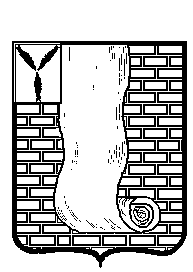  АДМИНИСТРАЦИЯКРАСНОАРМЕЙСКОГО МУНИЦИПАЛЬНОГО РАЙОНА САРАТОВСКОЙ ОБЛАСТИПОСТАНОВЛЕНИЕОб изменении вида разрешенного использования земельного участка            В соответствии со статьей  37 Градостроительного кодекса Российской Федерации, подпунктом 8 части 1 статьи 1 Земельного кодекса Российской Федерации, пунктом 3 части 1 статьи 4 Федерального Закона от 29.12.2004г. №191-ФЗ «О введении в действие Градостроительного кодекса Российской Федерации, Федеральным Законом от 06.10.2003г №131-ФЗ «Об общих принципах организации  местного самоуправления в Российской Федерации», Приказ Министерства экономического развития РФ от 1 сентября 2014 г. N 540 "Об утверждении классификатора видов разрешенного использования земельных участков", Уставом Красноармейского муниципального района Саратовской области, администрация Красноармейского муниципального района Саратовской области, ПОСТАНОВЛЯЕТ:1. Изменить вид разрешенного использования земельного участка категории земель сельскохозяйственного назначения, площадью 120536 кв.м., с кадастровым номером 64:16:060101:533, расположенного по адресу: Российская Федерация, Саратовская обл., Красноармейский м. р-н, г/п город Красноармейск, с «под выпас» на  «растениеводство».2. Управлению по правовым, имущественным и земельным вопросам администрации Красноармейского муниципального района провести работы по внесению изменений в единый государственный кадастровый реестр недвижимости.           3. Организационно - контрольному отделу администрации Красноармейского муниципального района Саратовской области опубликовать настоящее постановление, путем размещения на официальном сайте администрации Красноармейского муниципального района Саратовской области в информационно - телекоммуникационной сети «Интернет».4. Настоящее постановление вступает в силу с момента его официального опубликования (обнародования).И.о. главы Красноармейскогомуниципального района                                                                         А.И. Зотовот26 октября 2020г.№615от26 октября 2020г.№615г. Красноармейск